Управление образования администрацииТотемского муниципального округаМуниципальное бюджетное общеобразовательное учреждение«Советская основная общеобразовательная школа»‌‌‌ ‌‌​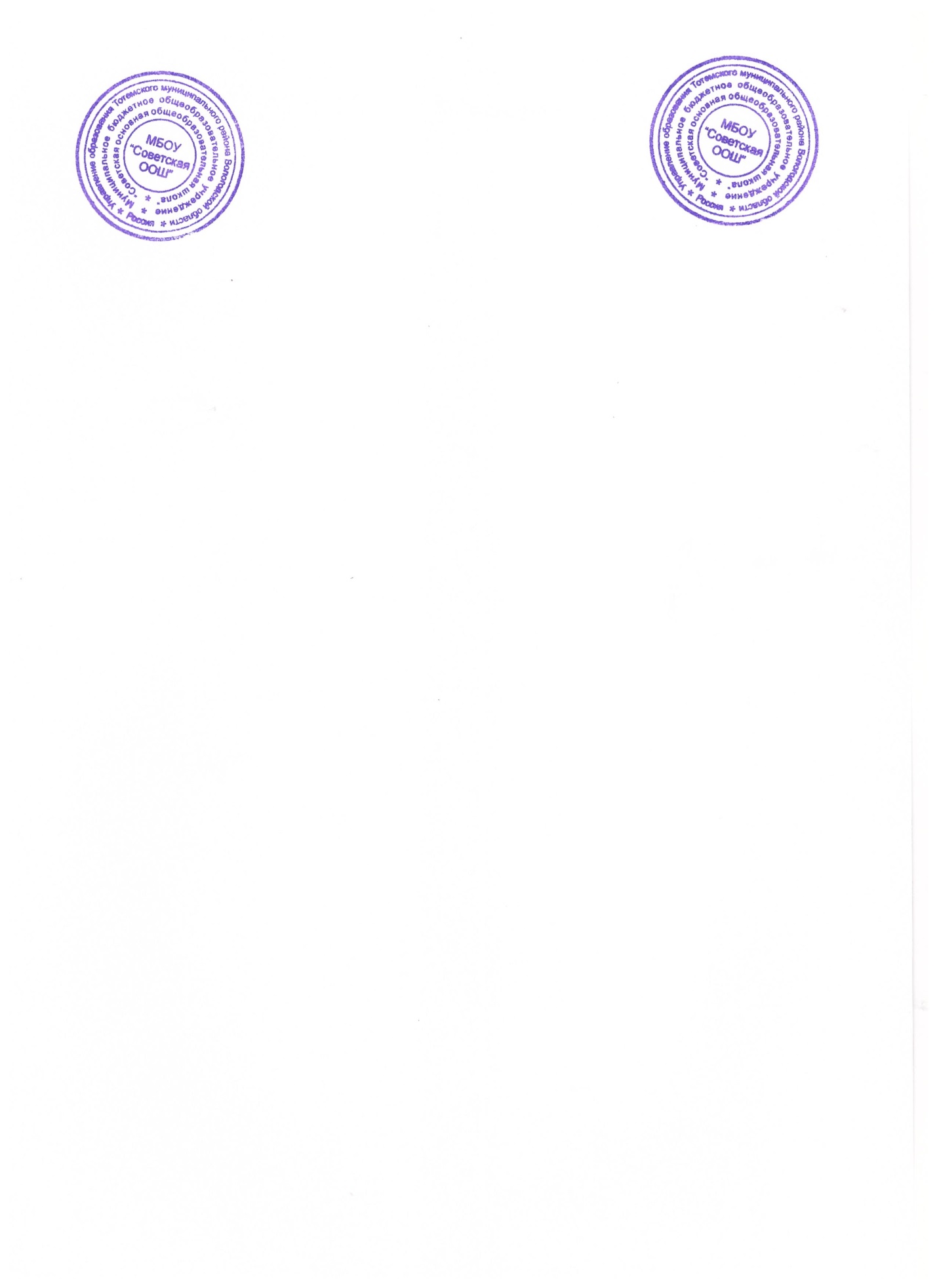 ДОПОЛНИТЕЛЬНАЯ ОБЩЕОБРАЗОВАТЕЛЬНАЯ ОБЩЕРАЗВИВАЮЩАЯ ПРОГРАММАХУДОЖЕСТВЕННОЙ НАПРАВЛЕННОСТИХОР «Домисолька»Возраст  учащихся 7-12 летСрок реализации программы-   1 годПрограмму составила: учитель                                                                                                                                                                                    Байкова ИринаВениаминовна                                                                                                                                                                                        квалификационная  категориявысшая2023 г.п.СоветскийПояснительная запискаДанная программа органически включает в себя отдельные элементы  творческого  опыта педагогов, работающих в сфере детского ансамблево-хорового  исполнительства – Г.А.Струве, В.В.Емельянова, В.С.Попова.Важнейшей частью музыкально-эстетического воспитания в школе является формирование и развитие у ребенка понимания произведения искусства, постижение языка музыки. В своей концепции музыкального воспитания  хоровое пение рассматривается, как самый доступный и активный вид творческой деятельности: в школе, наряду с уроками музыки, создана система музыкально-эстетического воспитания детей на основе собственно хорового пения, в процессе которого освещаются вопросы истории и теории музыки, эстетики и культуры.В основе реализации концепции лежат следующие принципы:Обучение всех детей без отбора в условиях общеобразовательной школы;Методика вокальной работы с детьми строится на понимании физиологических механизмов звукообразования в различных голосовых регистрах и позволяет педагогу произвольно управлять творческим процессом;Основу учебного репертуара составляют высокохудожественные произведения композиторов-классиков, которые позволяют решать следующие ключевые учебные задачи:развитие музыкальности образного и ассоциативного мышления, творческого воображения, музыкальной памяти;умственное и эмоциональное развитие ребенка.воспитание эмоционально-ценностного отношения к музыке, музыкального вкуса учащихся, устойчивого интереса  к музыке;приобретение навыков пения по нотам.Программа направлена на формирование у обучающихся умения петь в ансамбле, сольно, понимать дирижёрские жесты и следовать указаниям руководителя хора. Начало формирования всех вокально-хоровых навыков происходит с первого года обучения.Формы и методы используются различные: пение по ручным знакам, на первом году обучения – относительная сольмизация, артикуляционные, дыхательные, ритмические упражнения, использование метода пластического интонирования. Изучение предмета «Хор»  направлено на достижение следующих целей:Содействовать развитию художественного вкуса, творческих способностей, познавательного интереса учащихся к музыке, расширению их музыкального кругозора, воспитанию личностных качеств, учитывая индивидуальные возможности детей, заложенный в них творческий потенциал; научить петь каждого ребенка, независимо от его природных данных.Способствовать развитию способностей к  коллективному созданию художественно-исполнительского образа на основе  интенсивной эмоционально-личностной вовлеченности в ансамблево-хоровое пение.Достижение данных целей идёт через решение ряда задач:Задачи специального развития:– формирование навыков певческой установки, разностороннее развитие вокально-хорового слуха, накопление музыкально-слуховых представлений: развитие мышления певца хора;– формирование музыкальной памяти;– обучение использованию при пении мягкой атаки, смешанного звучания;– развитие гибкости и подвижности мягкого нёба;– формирование стереотипа координации деятельности голосового аппарата с основами певческого голоса: звонкостью, полётностью, вибраторностью, разборчивостью, мягкостью, с оптимальной для каждого силой, при условии сохранения индивидуальности звучания здорового детского голоса;– формирование навыков певческой эмоциональности, певческой выразительности.– формирование вокальной артикуляции;– развитие певческого дыхания;– расширение диапазона голоса.На этой основе хорового пения происходит формирование хоровых навыков: пение без сопровождения, многоголосное пение, умение строить, петь в ансамбле.Задачи формирования личностных качеств:– эстетического вкуса, высоких нравственных качеств, умения работать в коллективе, артистических, творческих способностей, отношение к людям, природе.– самореализация и самовыражение детей через создание условий непрерывного музыкально-эстетического образования.Практическое воплощение данных задач  возможно обеспечить только в тесной взаимосвязи занятий по классу вокала с другими специальными дисциплинами учебного плана: слушанием музыки, театром, хореографией и изобразительным искусством.Общая характеристикаОсвоение материала происходит в процессе практической творческой деятельности.Работа над репертуаром.Вокально-хоровое воспитание и развитие детей в основном происходит в процессе работы над музыкальными произведениями. Отсюда огромное значение имеет работа над репертуаром. При выборе репертуара учитывается: художественность, качество поэтического текста, характер мелодии и всех партий в партитуре, метроритмические особенности, фразировка, динамические оттенки, продолжительность произведения, его форма, структура, особенности драматургического развития, эмоциональная насыщенность, а также учитывается развитие певческого дыхания, для чего используются произведения кантиленного характера, а также пение на стаккато и легато. Предпочитается удобный диапазон, благоприятные тесситурные условия для данного возраста и состава хора. Немаловажным моментом при выборе произведений является степень трудности произведений, поскольку перегрузки снижают уровень работы с хором.Отбирая репертуар, педагог, помимо прочего, должен помнить о необходимости расширения музыкально-художественного кругозора детей, поэтому произведения русской и зарубежной классики должны сочетаться с современными песнями и народными песнями разных жанров.Принципы обучения:доступности содержательного материала в соответствии с возрастными особенностями детей, тщательный подбор музыкальных произведений для каждой ступени обучения, обучение пению  по нотам всех детей без исключения;последовательности и систематичности изложения;принцип сбалансированного сочетания разнообразных форм и видов мыследеятельности; единства художественного и технического развития учащихся,оптимального сочетания индивидуальной, групповой и коллективной форм организации педагогического процесса, в каждом классе свой хор – сплоченный коллектив.Описание места учебного предмета в учебном планеРабочая программа рассчитана на 68 ч. в год: 2 часа в неделю.Личностные,  метапредметные и предметные результаты освоения предмета  "Хор"При изучениипредмета "Хор» в соответствии с требованиями ФГОС формируются следующие результаты:Личностные:Развитое музыкально-эстетическое чувство, проявляющее себя в эмоционально-ценностном отношении к искусству.Мотивы учебной деятельности и личностный смыслучения; принятие и освоение социальной роли обучающегося.Этические чувства, доброжелательность и эмоционально-нравственная отзывчивость, понимание и сопереживание чувствам других людей.Реализация творческого потенциала в процессе коллективного (или индивидуального) музицирования  при воплощении музыкакльных образов и самооценкасвоих музыкально-творческих возможностей.Метапредметные:усвоиение стилистических особенностей музыки посредством разнообразного песенного репертуара, стремление стать вдумчивыми и эмоциональными исполнителями; уверенно и артистично держаться перед зрителем во время концертных выступлений.Предметные:овладение навыками  ансамблевого пения с использованием средств музыкальной выразительности в пении, сценических движений, элементов пластиографии, театрализации и импровизации, работы с микрофоном и фонограммами.Навыки строя и ансамбля:Выравнивание унисона, работа в горизонтальном строе. Двухголосное пение без сопровождения и с сопровождением. Работа над вертикальным строем. Выравнивание партий по звучанию. Пение канонов.Работа над текстом и партиями. Переплетающийся текст в канонах. Упражнения на противоположное и параллельное движение голосов.Сольфеджирование партий с поддержкой и без поддержки фортепиано.Работа над исполнением художественного произведения.  1. Разбор художественного содержания произведения.   2. Музыкально-теоретический разбор в пределах знаний учащихся (строение мелодии, ритмические особенности, интервальное соотношение голосов, лад, тональность, форма и т. д.)  3.Связь музыки и текста.Формы организации учебного процессаГрупповые, индивидуальныеВиды учебной деятельностиДиагностика. Прослушивание детских голосовФормирование детского голоса и совершенствование  вокальных навыковРабота над певческим репертуаромРабота с рабочим материалом и усиливающей аппаратуройВыступление учащихся на различных вечерах, конкурсах, концертах, что находит отражение в учебно-тематическом плане.Формы и виды контроляВводный  контроль осуществляется на первом уроке посредством диагностики типов детских голосов, распределение по партиям.На каждом  уроке проводится опрос партий разучиваемого репертуара.Промежуточный контроль осуществляется в форме контрольных уроков   в конце каждого полугодия или выступлений коллектива на отчѐтных концертах в конце каждого полугодия. Ежегодно предусмотрено участие солистов и эстрадного  вокального ансамбля в различных фестивалях, конкурсах, концертах. Все знания, умения и навыки обучающиеся демонстрируют как на  уроках, так и на контрольных выступлениях в виде исполнения разнохарактерных песен (6-8 произведений за год).Контроль уровня обученности.Содержание курса внеурочной деятельности «Хор»1. Пение как вид музыкальной деятельности1.1. Понятие о сольном и ансамблевом пении. Пение как вид музыкально  – исполнительской деятельности, общее понятие о солистах, вокальных ансамблях (дуэте, трио, квартете, квинтете и т.д.),  ансамблевом эстрадном  пении. Организация занятий с певцами – солистами и вокальными ансамблями. Правила набора голосов в партии ансамбля. Понятие об ансамблевом пении.  Ансамбль в одноголосном и многоголосном изложении.1.2. Диагностика. Прослушивание детских голосов. Предварительное ознакомление с голосовыми и музыкальными данными учеников. Объяснение целей и задач  эстрадного ансамбля. Строение голосового аппарата, техника безопасности, включающая в себя профилактику перегрузки и заболевания голосовых связок.1.3. Строение голосового аппарата. Основные компоненты системы голосообразования, дыхательный аппарат, гортань, голосовые связки, артикуляционный аппарат. Формирование звуков речи и пения  – гласных и согласных. Функционирование гортани, работа диафрагмы. Работа артикуляционного аппарата. Верхние и нижние резонаторы. Регистровое строение голоса.1.4. Правила охраны детского голоса. Характеристика детских голосов и возрастные особенности состояния голосового аппарата. Мутация голоса. Предмутационный, мутационный  и постмутационный периоды развития голоса у девочек и мальчиков. Нарушение правил охраны детского голоса: форсированное пение, несоблюдение возрастного диапазона и  за  нный вокальный репертуар; неправильная техника пения (использование приѐмов, недоступных по физиологическим возможностям детям определѐнного возраста) большая продолжительность занятий, ускоренные сроки разучивания новых произведений, пение в неподходящих помещениях.2. Формирование детского голоса и совершенствование вокально – хоровых навыков.2.1. Певческое дыхание. Основные типы дыхания (ключичный, брюшной, грудной, смешанный). Координация дыхания и звукообразования. Правила дыхания  – вдоха, выдоха, удерживания дыхания. Вдыхательная установка «зевок». Воспитание чувства «опоры» звука на дыхании. Упражнения, формирующие певческое дыхание.2.2. Звукообразование. Образование голоса в гортани, атака звука (твѐрдая, мягкая, придыхательная, движение звучащей струи воздуха, образование тембра). Интонирование. Типы звуковедения:  legato,  nonlegato. Понятие кантиленного пения,  staccato. Слуховой контроль за звукообразованием.2.3. Дикция и артикуляция. Понятие о дикции и артикуляции. Положение языка и челюстей при пении, раскрытии рта. Соотношение положения гортани и артикуляционных движений голосового аппарата. Развитие навыка резонирования звука. Формирование высокой певческой форманты. Соотношение дикционной чѐткости с качеством звучания. Формирование гласных и согласных звуков.2.4. Речевые игры и упражнения, сценические движения. Развитие чувства ритма, дикции, артикуляции, динамических оттенков. Исполнение упражнений сопровождать выразительностью, мимикой, жестами. Раскрытие в детях творческого воображения, фантазии, доставление радости и удовольствия. Возможность использования сценических движений при исполнении песен.2.5. Комплекс вокальных упражнений на развитие певческих навыков у учащегося. Вокальные упражнения  на развитие певческих навыков. Работа над чистотой интонирования. Специальные приѐмы работы над навыками мелодического и гармонического строя в пении. Скороговорки в пении. Сочетание элементарных пластических движений, мимики лица и пения.3. Работа над певческим репертуаром.3.1. Народная песня. Работа над чистотой интонирования и певческими навыками в народной песне. Пение соло и в ансамбле. Работа над выразительностью поэтического текста (в речи и в пении). Народная песня с сопровождением и без сопровождения с элементами 2-х голосия. Исполнение народной песни в сочетании с пластическими движениями и элементами актѐрской игры. Работа над строем, ансамблем.3.2. Песни современных авторов. Работа с произведениями современных отечественных композиторов. Работа над сложным интонированием строя, ансамбля. Пение соло и в ансамбле. Овладение элементами стилизации, использование элементов пластических движений и актѐрской игры. Пение с элементами 2-х голосия с сопровождением под фонограмму. Работа над выразительностью исполнения репертуара.3.3. Песни вологодских авторов. Работа над произведениями вологодскихавторов. Знакомство с песенным творчеством вологодских композиторов. Работа над интонацией, строем, ансамблем, стилистическими особенностями. Пение соло и с ансамблем. Сочетание элементов пластиографии и актѐрской игры.4. Работа с рабочим материалом и усиливающей аппаратуройОбучение правильной подачи голоса в микрофон, умение обращения со шнуровыми и радиомикрофонами. В течение года ансамбль должен освоить 6-8 песен различного характера. Состав ансамбля 4-6 человек.В тематическое планирование включены резервные часы, ориентированные на концертные выступления.Примерный репертуар для кружка «Хор» - на выбор 1.А.Морозов, ст. Н.Рубцова «В горнице»2. «Капитошка»3. «Детская песенка»4. «Мальчишечьи страданья»5. «Три танкиста»6. «Ведьма-речка»7. О. Разумовская, сл. О. Разумовская «Весна»8. Заруба «Учительский вальс»9. «Моя мама учитель»10 «Если мама смеется»11.Добрынин «Белая черемуха»12. О.Сазонова «Волшебный бал»13. Ю.Кушак «Светлые сны»14.Сл. Н.Слободиной  «Еще могу» К. Брейтбург, А.Кавалерян «Дорога к солнцу»2. К.Костин «Лимонадный дождик»3. Б.Жерар, Ю.Энтин «Мама первое слово» 4. М.Пляцковский, Ю.Чичков «Детство это я и ты»5. В.Морозов «Город»6. М.Пляцковский, Ю.Чичков «Ромашковая Русь»7. Е.Крылатов, Ю.Энтин «Песня о колоколах»8. Гр. Барбарики «Друзья»9. Гр. Барбарики «Далеко от мамы»10.«Стоит ива одинокая», р.н.п.11. «Половинки»12. «Не отнимайте солнце у детей»Репертуар из сборников вологодских авторов1. Вдохновение. Творчество учителей Вологодской области. Песни и хоры для школьников.- Вологда, 2005. Р.к.Берестова Н. Край чудес (детские песни на стихи Н.Рубцова).- Вологда, 1999. Р.К.Белков И. Остров счастья (песни для школьников) – Вологда. 1998. Р.к.Календарно-тематическое планированиеОписание учебно-методического и материально-технического обеспечения образовательного процессаВдохновение. Творчество учителей Вологодской области. Песни и хоры для школьников.- Вологда, 2005. Р.к.Берестова Н. Край чудес (детские песни на стихи Н.Рубцова).- Вологда, 1999. Р.К.Белков И. Остров счастья (пнсни для школьников) – Вологда. 1998. Р.к.Абдуллин Э.Б. Теория и практика музыкального обучения а общеобразовательной школе. М.: Просвещение, 1983. 112 с.Апраксина О. А., Орлова Н. Д. Выявление неверно поющих детей и методы работы с ними. // Музыкальное воспитание в школе. Вып. 10. // М.:1975. С. 104-113.Апраксина О.А. Методика музыкального воспитания в школе. М.: Просвещение, 1983. 220 с.Виноградов К. П. Работа над дикцией в хоре. М.: Музыка, 1967. 148с.Дмитриев Л.Б. Основы вокальной методики. М.: Музыка, 1996. 367с.Левандо П. П. Проблемы хороведения. Л.: Музыка, 1974. 282 с.Менабени А.Г. Вокальные упражнения в работе с детьми. // Музыкальное воспитание в школе. Вып. .: Музыка, 1978. С. 28-37.Морозов В.П. Развитие физических свойств детского голоса.// От простого к сложному. Л., 1964. С. 97=106..Овчинникова Т. Н. К вопросу о воспитании детского певческого голоса в процессе работы с хором.// Музыкальное воспитание в школе. Вып. .: Музыка, 1975. С. 17-23.Огороднов Д. Е. Музыкально-певческое воспитание детей в общеобразовательной школе. Л.: Музыка, 1972. 152 с.Стулова Г. П. Развитие детского голоса в процессе обучения пению. М.: МПГУ им. Ленина, 1992. 270 с.Тевлина В. К. Вокально-хоровая работа. // Музыкальное воспитание в школе. Вып. .: Музыка, 1982. С. 43-77.Урбанович Г. И. Певческий голос учителя музыки. // Музыкальное воспитание в школе. Вып. .: Музыка, 1977. С. 23-33.Требования к уровню подготовки учащихся:Учащиеся научатся понимать:дирижёрский жест;формы музыкальных произведений; жанры музыки; полиметр; основные гармонические функции; средства музыкальной выразительности: легато, стаккато, акценты,  кульминация, форте, пиано;цепное дыхание;импровизация; ансамблевость; пение в унисон, двухголосие, трёхголосие, пение без сопровождения,  канон;особенности народной и духовной музыки; основные тембры голоса; музыкальные инструменты; хоры по составу.Получат возможность научиться вокально-интонационным навыкам: Работа над дыханием. Дыхание при staccato. Цезуры. Приемы «цепного дыхания». Равномерное расходование дыхания при исполнении продолжительных мелодических построений.Работа над звуком. Расширение диапазона:  си малой октавы - фа². Работа над кантиленой. Пение без сопровождения. Громкость звучания голоса без форсировки.Работа над дикцией. Усложненные дикционные упражнения. Сонорные согласные  «н», «м», а также «в», «д».Вокальные упражнения, укрепляющие навыки звукообразования и приемы артикуляции. Секвенционные упражнения, сглаживающие регистры. Пение гармонических последовательностей.Конечным результатом обучения вокалу является:участие в конкурсах детского музыкального творчества,навыки домашнего музицирования,каждый класс-хор, владеющий большим классическим вокально-хоровым репертуаром,формирование фальцетной и грудной манеры фонации звука, тембра, чистой интонации, звуковысотного и динамического диапазона, отчетливой дикции.Кроме того, данная программа предполагает выступление учащихся на различных вечерах, конкурсах, концертах, что находит отражение в учебно-тематическом плане.ПРИНЯТОна заседании Педагогического совета№1 от 30 августа 2023 г.УТВЕРЖДЕНОПриказом директораМБОУ «Советская ООШ»Приказ № 158От 30 августа 2023 г.Тема  урокаВид  контроляФорма  контроляВыступление на районном смотре художественной самодеятельности Промежуточная аттестацияКонтрольное выступление или творческий отчет в виде исполнения разнохарактерных песен№ п/пНаименование раздела, темыКоличество часовКоличество часовКоличество часовДата№ п/пНаименование раздела, темыВсегоТеорияПрактикаДата1Диагностика. Прослушивание детских голосовПение современных авторов  1- 1Знакомство с великими вокалистами прошлого и настоящего. 11-2Правила охраны детского голосаСтроение голосового аппаратаПение современных авторов 2 11Знакомство с вокальными произведениями различных жанров  1 1-3Постановка эстрадно-вокальных номеров 3-34Понятие об ансамблевом пенииПение современных авторов3- 35Комплекс вокальных упражнений по развитию певческих навыковЗвукообразование. Певческое дыхание 2- 26Речевые игры и упражнения, сценические движения. Дикция и артикуляция.  2- 27Работа над художественным исполнением репертуара 3- 38Работа над собственной манерой вокального исполнения  2- 29Постановка эстрадно-вокальных номеров 4- 410Народная песня. Пение современных авторов. 3-311Звукообразование. Пение современных авторов 21112Пение современных авторов 2- 213Работа с микрофонами и аппаратуройПесни вологодских авторов  3- 314Освоение исполнения бэк-вокал 2 215Речевые игры и упражнения, сценические движения 2-216Дикция и артикуляция. Певческое дыхание. Работа с фонограммами  4 1 317Певческое дыхание. Народная песня  2- 218 Пение современных авторов. Народная песня. Песни вологодских авторов 2- 219Работа с микрофонами и аппаратурой. Пение современных авторов. Народная песня. Песни вологодских авторов 2- 220Работа над художественным исполнением репертуара  2- 221Постановка эстрадно-вокальных номеров  2- 222Работа с фонограммами.Пение современных авторов. Народная песня. Песни вологодских авторов  2- 223Работа с фонограммами. Работа с микрофонами и аппаратурой. Пение современных авторов. Народная песня. Песни вологодских авторов 6- 624Резерв: концертная деятельность  к Дню матери, Дню учителя; конкурсы различных уровней  701.09; 27.10; 09.11-725Резерв: Промежуточная аттестация  в форме творческого отчета или контрольного выступления1 -1Итого68 563